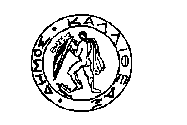 ΕΛΛΗΝΙΚΗ ΔΗΜΟΚΡΑΤΙΑ			               			  	ΚΑΛΛΙΘΕΑ   20-06-2018 ΝΟΜΟΣ ΑΤΤΙΚΗΣ									   ΔΗΜΟΣ ΚΑΛΛΙΘΕΑΣ			                         				  ΕΠΙΤΡΟΠΗ ΚΛΗΡΩΣΗΣ ΘΡΗΣΚΕΥΤΙΚΩΝ ΕΜΠΟΡΟΠΑΝΗΓΥΡΕΩN  ΔΗΜΟΥ ΚΑΛΛΙΘΕΑΣ	ΠΡΑΚΤΙΚΟ  Νο 3Στην Καλλιθέα σήμερα  Τετάρτη 20 Ιουνίου  2018 & ώρα 9:00  π. μ. στην αίθουσα του Δημοτικού Συμβουλίου Καλλιθέας συνήλθαν σε τακτική συνεδρίαση  τα μέλη της ΕΠΙΤΡΟΠΗΣ ΚΛΗΡΩΣΗΣ ΘΡΗΣΚΕΥΤΙΚΩΝ ΕΜΠΟΡΟΠΑΝΗΓΥΡΕΩN  ΔΗΜΟΥ ΚΑΛΛΙΘΕΑΣ,  τα οποία ορίστηκαν με την με αριθμό 41/2016 απόφαση του Δημοτικού Συμβουλίου Καλλιθέας,  για να διενεργήσουν  δημόσια κλήρωση για τις θέσεις της  ΘΡΗΣΚΕΥΤΙΚΗΣ ΕΜΠΟΡΟΠΑΝΗΓΥΡΗΣ  «ΠΡΟΦΗΤΗΣ ΗΛΙΑΣ  2018» ΔΗΜΟΥ ΚΑΛΛΙΘΕΑΣ σύμφωνα με τις με αριθμό 41/2016 & 214/2018 αποφάσεις του Δημοτικού Συμβουλίου Καλλιθέας με τις οποίες εγκρίθηκε ο ΚΑΝΟΝΙΣΜΟΣ ΛΕΙΤΟΥΡΓΙΑΣ ΘΡΗΣΚΕΥΤΙΚΩΝ ΕΜΠΟΡΟΠΑΝΗΓΥΡΕΩN  ΔΗΜΟΥ ΚΑΛΛΙΘΕΑΣ & Η ΤΡΟΠΟΠΟΙΗΣΗ ΤΟΥ.Παρόντες: Καλογερόπουλος Κωνσταντίνος, Αδαμοπούλου Αναστασία & Κόκουλος Κωνσταντίνος.Ως Γραμματείς της Επιτροπής παρευρίσκονται  οι : Περαμερίτης Αναστάσιος &  Σκαλιδάκης Ζαχαρίας οι οποίοι ορίστηκαν με την με αριθμό 107/2016 απόφαση του Δημάρχου Καλλιθέας.Το Μέλος της Επιτροπής  Καλογερόπουλος Κωνσταντίνος ανακοίνωσε τους Κανόνες της Διαδικασίας της Κλήρωσης οι οποίοι  έχουν ως εξής  :            ΚΑΝΟΝΕΣ ΔΙΑΔΙΚΑΣΙΑΣ ΚΛΗΡΩΣΗΣ ΠΡΟΦΗΤΗ ΗΛΙΑ 2018Σύνολο θέσεων προς διάθεση  : 37Ενδεικτική διάσταση θέσης   : 4,00 m * 1,50 m ,     3,00 m * 1,50 m,       2,00 m * 1,50 m.Τα εκκλησιαστικά είδη  καταλαμβάνουν  2 (δύο)  θέσεις της εμποροπανηγύρεως , την Α1, Α2,   οι οποίες θα χορηγούνται  με σειρά Α1, Α2. Σε περίπτωση που για τις θέσεις αυτές δεν υπάρχει επαρκής ζήτηση για τα αντίστοιχα προϊόντα οι υπολειπόμενες θέσεις θα διατίθενται στην κλήρωση με τα λοιπά προϊόντα & σύμφωνα με τις  διατάξεις του παρόντος κανονισμού.Οι πωλητές εσωρούχων & οι πωλητές παρασκευασμάτων σε φορητές μονάδες έψησης  πλην από καλαμπόκια, κάστανα μαλλί της γριάς, θα αναπτύσσονται από τη θέση Α10 μέχρι Α18 & από Δ13 μέχρι Δ19.Στις αιτήσεις που δεν αναγράφονται μέτρα θα χορηγηθούν στον κληρωθέντα δικαιούχο τόσα όσα αντιστοιχούν στην άμεσα διατιθέμενη θέση.Σε όσες αιτήσεις δεν αναγράφεται το είδος  ο αιτών θα συμμετάσχει στην  κλήρωση θεωρώντας  ότι δεν διαθέτει κάποιο από τα απαγορευμένα είδη σύμφωνα με το άρθ. 9 παρ. 2 & 3 του ισχύοντος κανονισμού. Σε κάθε άλλη περίπτωση θα αποκλείεται της συμμετοχής του σύμφωνα με τις σχετικές διατάξεις. Αν κάποιος από τους αιτούντες, παριστάμενος στην διαδικασία κλήρωσης, επιθυμεί να εκφράσει διαφορετική επιθυμία ως προς τα m από τα αναγραφόμενα της αίτησής του, κατά την διαλογή του έχει την δυνατότητα να τροποποιήσει την επιλογή του καταγράφοντας  αυτήν στα πρακτικά της επιτροπής.Χάρτης με τις θέσεις έχει αναρτηθεί στην είσοδο της αίθουσας.  Οι κατηγορίες που θα κληρωθούν είναι :Πωλητές ΕΚΚΛΗΣΙΑΣΤΙΚΩΝ ΕΙΔΩΝ. ΑΜΕΑ - ΠΟΛΥΤΕΚΝΟΙ - ΤΡΙΤΕΚΝΟI. ΛΟΙΠΟΙ.ΕΠΑΓΓΕΛΜΑΤΙΕΣ ΠΩΛΗΤΕΣ ΒΙΟΜΗΧΑΝΙΚΩΝ ΕΙΔΩΝ ΛΑΪΚΩΝ ΑΓΟΡΩΝ & ΚΑΤΟΧΟΙ ΠΑΡΑΓΩΓΙΚΗΣ ΑΔΕΙΑΣ ΛΑΪΚΩΝ ΑΓΟΡΩΝ ΜΕ ΑΝΤΙΚΕΙΜΕΝΟ ΕΚΜΕΤΑΛΕΥΣΗΣ ΑΝΘΗ , ΦΥΤΑ & ΜΕΤΑΠΟΙΗΜΕΝΑ ΠΡΟΪΟΝΤΑ.  Τα ονόματα ανά κατηγορία & οι θέσεις ανά περίπτωση,  θα κληρωθούν ως εξής:Ονόματα ΕΚΚΛΗΣΙΑΣΤΙΚΩΝ  Νο 1  Κλήρωση.Ονόματα  ΑΜΕΑ - ΠΟΛΥΤΕΚΝΟΙ – ΤΡΙΤΕΚΝΟΙ  Νο2  Κλήρωση.Θέσεις ΑΜΕΑ - ΠΟΛΥΤΕΚΝΟΙ – ΤΡΙΤΕΚΝΟΙ  Νο2 Κλήρωση.Ονόματα ΛΟΙΠΩΝ   Νο 3  Κλήρωση.Ονόματα ΕΠΑΓΓΕΛΜΑΤΙΩΝ ΠΩΛΗΤΩΝ ΒΙΟΜΗΧΑΝΙΚΩΝ ΕΙΔΩΝ ΛΑΪΚΩΝ ΑΓΟΡΩΝ & ΚΑΤΟΧΟΙ ΠΑΡΑΓΩΓΙΚΗΣ ΑΔΕΙΑΣ ΛΑΪΚΩΝ ΑΓΟΡΩΝ ΜΕ ΑΝΤΙΚΕΙΜΕΝΟ ΕΚΜΕΤΑΛΕΥΣΗΣ ΑΝΘΗ , ΦΥΤΑ & ΜΕΤΑΠΟΙΗΜΕΝΑ ΠΡΟΪΟΝΤΑ  Νο 4 Κλήρωση.Ποσοστό 20% επί των συνολικά διαθέσιμων θέσεων θα διατεθούν σε ΕΠΑΓΓΕΛΜΑΤΙΕΣ ΠΩΛΗΤΕΣ ΒΙΟΜΗΧΑΝΙΚΩΝ ΕΙΔΩΝ ΛΑΪΚΩΝ ΑΓΟΡΩΝ & ΚΑΤΟΧΟΥΣ ΠΑΡΑΓΩΓΙΚΗΣ ΑΔΕΙΑΣ ΛΑΪΚΩΝ ΑΓΟΡΩΝ ΜΕ ΑΝΤΙΚΕΙΜΕΝΟ ΕΚΜΕΤΑΛΕΥΣΗΣ ΑΝΘΗ , ΦΥΤΑ & ΜΕΤΑΠΟΙΗΜΕΝΑ ΠΡΟΪΟΝΤΑ  , ήτοι : Από το σύνολο των διατιθεμένων θέσεων , 7 (επτά) θέσεις δηλ. οι θέσεις από  Δ16 μέχρι Δ19 & από Α16  μέχρι Α18.Ποσοστό μέχρι 15% επί των συνολικά διαθέσιμων θέσεων θα διατεθούν  σε ΑΜΕΑ με ποσοστό αναπηρίας άνω του 67% & γονέα ή τέκνου αυτού,  πολύτεκνου-τρίτεκνου  & τέκνων αυτών, ήτοι : 6 θέσεις.Στην κατηγορία των ΛΟΙΠΩΝ διατίθενται συνολικά 22 θέσεις.Η σειρά των κληρώσεων θα είναι :ΕΚΚΛΗΣΙΑΣΤΙΚΑ ΕΙΔΗ.ΑΜΕΑ - ΠΟΛΥΤΕΚΝΟΙ – ΤΡΙΤΕΚΝΟΙ.ΛΟΙΠΟΙ.ΕΠΑΓΓΕΛΜΑΤΙΕΣ ΠΩΛΗΤΕΣ ΒΙΟΜΗΧΑΝΙΚΩΝ ΕΙΔΩΝ ΛΑΪΚΩΝ ΑΓΟΡΩΝ & ΚΑΤΟΧΟΙ ΠΑΡΑΓΩΓΙΚΗΣ ΑΔΕΙΑΣ ΛΑΪΚΩΝ ΑΓΟΡΩΝ ΜΕ ΑΝΤΙΚΕΙΜΕΝΟ ΕΚΜΕΤΑΛΛΕΥΣΗΣ ΑΝΘΗ , ΦΥΤΑ & ΜΕΤΑΠΟΙΗΜΕΝΑ ΠΡΟΪΟΝΤΑ.ΕΠΙΛΑΧΟΝΤΕΣ.Η κλήρωση αρχίζει με την διάθεση της πρώτης θέσης  από την Δεξιά πλευρά δηλ. της θέσης Δ1 & θα  συνεχίζεται εναλλάξ με τις θέσεις της Αριστερής πλευράς.Η κλήρωση μετά την διάθεση στον εκάστοτε κληρωθέντα δικαιούχο θα συνεχίζεται από την πλευρά που υπολείπεται ως προς την διάθεση της θέσης.Μετά το πέρας της κλήρωσης της κατηγορίας των ΑΜΕΑ – ΠΟΛΥΤΕΚΝΟΙ – ΤΡΙΤΕΚΝΟΙ τα ονόματα που δεν θα κληρωθούν θα συμμετάσχουν στην κλήρωση θα συμμετάσχουν στην κλήρωση της κατηγορίας των ΛΟΙΠΩΝ.Στην κατηγορία ΑΜΕΑ – ΠΟΛΥΤΕΚΝΟΙ – ΤΡΙΤΕΚΝΟΙ , η θέση του δικαιούχου θα επιλέγεται με την διαδικασία της κλήρωσης.Με βάσει τα ζητούμενα μέτρα από τον κληρωθέντα δικαιούχο θα γίνεται προώθηση ή υποχώρηση των παρακείμενων δικαιούχων, κατά περίπτωση ,προκειμένου να καλύπτονται τα κενά.Σε περίπτωση συστάδας θέσεων με παρεμβολή διαδρόμου ο δικαιούχος θα περιορίζεται στα m που λειτουργικά μπορεί να διατεθούν.  Οι κληρωθέντες δικαιούχοι θέσης θα πρέπει να προσέλθουν για να καταβάλουν τα αντίστοιχα τέλη από τις 25 έως τις 28 Ιουνίου 2018.  Την επομένη της λήξης της προθεσμίας πληρωμής των θέσεων για τους δικαιούχους & μόνο για 1 (μία)  ημέρα (29η Ιουνίου 2018), θα δίνεται η δυνατότητα  εφόσον έχουν προκύψει παρακείμενες κενές θέσεις εκατέρωθεν των θέσεων που ήδη έχουν πληρώσει να αιτηθούν την αγορά αυτών εάν το επιθυμούν. Οι κενές θέσεις θα διατίθενται με σειρά προτεραιότητας  πιστοποιούμενης από την κατάθεση στο Πρωτόκολλο του Δήμου σχετικού αιτήματος  από την πλευρά των ενδιαφερομένων & καταβολής των αναλογούντων τελών. Στη συνέχεια  θα πραγματοποιείται  σύμπτυξη των θέσεων με σκοπό την κάλυψη των κενών που μπορεί να έχουν δημιουργηθεί από την μη ζήτηση κάποιων από αυτές. Στην  περίπτωση που κάποιος από τους ήδη αδειούχους δεν επιθυμεί να συμπεριληφθεί σε αυτήν τη διαδικασία έχει την δυνατότητα να το δηλώσει.Μεταξύ της 02ης  & της 05ης  Ιουλίου 2018 , καθημερινά από τις 9.00 π.μ. οι αζήτητες θέσεις θα διατίθενται στους κληρωθέντες-επιλαχόντες σύμφωνα με την σειρά κλήρωσής τους, αφού δηλώσουν την παρουσία τους, με κατάθεση σχετικής αιτήσεως που θα χορηγείται από την Υπηρεσία , στο Πρωτόκολλο του Δήμου & καταβάλλουν τα αναλογούντα τέλη.Τα αποτελέσματα της κλήρωσης θα ανακοινωθούν με ανάρτηση στην ιστοσελίδα & στον πίνακα ανακοινώσεων του Δήμου Καλλιθέας.Από την διαλογή των αιτήσεων τα ονόματα που πληρούσαν τις προϋποθέσεις συμμετοχής στην διαδικασία της κλήρωσης,  συνολικά  29  είναι  αυτά που έχουν αναρτηθεί στην είσοδο της αίθουσας στον εξής πίνακα: ΕΚΚΛΗΣΙΑΣΤΙΚΑ ΕΙΔΗ: 1ΑΜΕΑ – ΠΟΛΥΤΕΚΝΟΙ – ΤΡΙΤΕΚΝΟΙ: 3ΛΟΙΠΟΙ: 21ΑΔΕΙΟΥΧΟΙ ΛΑΪΚΩΝ ΑΓΟΡΩΝ: 4Απορρίφθηκε, αποκλείσθηκε ή εξαιρέθηκε από την διαδικασία της κλήρωσης 1 αίτηση. Η κατάσταση του ονόματος αυτού επίσης έχει αναρτηθεί στην είσοδο της αίθουσας.Σύμφωνα με την με αριθμό 57/2017 απόφαση του Δημοτικού Συμβουλίου καθιερώνεται ηλεκτρονική κλήρωση για τις θρησκευτικές εμποροπανηγύρεις του Δήμου Καλλιθέας έτους 2017 & εφεξής.               Στη συνέχεια ακολούθησε η διαδικασία της Κλήρωσης των  δικαιούχων θέσεων  σύμφωνα  με όσα  περιγράφονται  στους ανωτέρω ΚΑΝΟΝΕΣ ΔΙΑΔΙΚΑΣΙΑΣ ΚΛΗΡΩΣΗΣ ΠΡΟΦΗΤΗ ΗΛΙΑ 2018.Τα αποτελέσματα της κλήρωσης όπως αυτά καταγράφηκαν στα σχετικά έντυπα :                                                                                                                                       ΤΑ  ΜΕΛΗ                                                                                                                   ΚΑΛΟΓΕΡΟΠΟΥΛΟΣ  ΚΩΝΣΤΑΝΤΙΝΟΣΑΔΑΜΟΠΟΥΛΟΥ  ΑΝΑΣΤΑΣΙΑΚΟΚΟΥΛΟΣ  ΚΩΝΣΤΑΝΤΙΝΟΣ                                                                                                                                         ΟΙ  ΓΡΑΜΜΑΤΕΙΣΠΕΡΑΜΕΡΙΤΗΣ  ΑΝΑΣΤΑΣΙΟΣ					   ΣΚΑΛΙΔΑΚΗΣ  ΖΑΧΑΡΙΑΣ	Α/Α ΜΗΤΡΩΟΥΑΡ. ΑΙΤΗΣΗΣ (Ι)ΗΜΕΡΟΜΗΝΙΑ (Ι)ΟΝΟΜΑΤΕΠΩΝΥΜΟΠΡΟΪΟΝ               ΠΡΟΦΗΤΗ ΗΛΙΑΜΕΤΡΑ                 ΠΡΟΦΗΤΗ ΗΛΙΑΘΕΣΕΙΣ ΠΡΟΦΗΤΗ ΗΛΙΑ 2018ΕΠΙΛΑΧΟΝΤΕΣ ΠΡΟΦΗΤΗ ΗΛΙΑ 20181194310/01/18ALSHAHOUD ADEL(ν)ΕΣΩΡΟΥΧΑ-ΚΑΛΤΣΕΣ8Δ3 , Δ42487726/01/18BHUIYAN SHAH JAHAN MOSTAFAΜΠΙΖΟΥ-ΗΛΕΚΤΡΟΝΙΚΑ-ΚΑΛΤΣΕΣ8 Α14 , Α1531130826/02/18SAGHATELOVA LIDAΕΙΔΗ ΒΙΟΤΙΚΗΣ ΑΝΑΓΚΗΣ8 241247328/02/18TIKHONOVA LIUBOVΟΡΥΚΤΑ4 Α451131326/02/18TROCI JULIANΠΥΤΖΑΜΕΣ-ΡΟΥΧΑ8 Δ6 , Δ761132226/02/18UZONWANNE JUDE MUTΤΣΑΝΤΕΣ4 1271259128/02/18ΑΚΟΠΟΒΑ ΕΛΠΙΔΑΕΝΔΥΜΑΤΑ4 1081248628/02/18ΑΚΟΠΟΒΑ ΕΥΓΕΝΙΑΡΟΥΧΑ6-8 Α16 , Α1791135026/02/18ΑΝΑΣΤΑΣΟΠΟΥΛΟΣ ΠΑΝΑΓΙΩΤΗΣΧΑΛΒΑΣ-ΛΟΥΚΟΥΜΑΔΕΣ8 Α12 , Α1310505329/01/18ΑΠΟΣΤΟΛΟΠΟΥΛΟΣ ΑΠΟΣΤΟΛΟΣΥΑΛΙΚΑ-ΛΕΥΚΑ ΕΙΔΗ8 1111136226/02/18ΓΕΩΡΓΑΚΟΠΟΥΛΟΣ ΓΕΩΡΓΙΟΣΧΕΙΡΟΠΟΙΗΤΟ ΚΟΣΜΗΜΑ2-3 Δ13121130926/02/18ΓΙΑΤΑΓΑΝΑ ΠΗΝΕΛΟΠΗΥΠΟΔΗΜΑΤΑ-ΜΠΙΖΟΥ0 Α18131131126/02/18ΓΙΩΡΓΙΝΗ ΜΑΡΙΑΚΑΛΛΥΝΤΙΚΑ4 1114194110/01/18ΔΕΛΗΓΙΑΝΝΙΔΟΥ ΠΑΡΘΕΝΟΠΗΚΑΛΤΣΕΣ-ΕΣΩΡΟΥΧΑ6Α5 , Α6151175427/02/18ΕΛ ΣΑΕΡ ΤΖΙΧΑΝΤΦΟ ΜΠΙΖΟΥ-ΠΑΛΑΙΑ ΕΙΔΗ8 Δ10161133726/02/18ΚΟΙΝΩΝΙΚΗ ΣΥΝΕΤΑΙΡΙΣΤΙΚΗ ΕΠΙΧΕΙΡΗΣΗ ΙΔΕΕΣ ΠΟΛΙΤΙΣΜΟΥΠΑΙΧΝΙΔΙΑ4 Α7171252928/02/18ΚΟΣΜΙΔΗΣ ΙΩΑΝΝΗΣΡΟΥΧΑ6 3181249728/02/18ΛΑΚΟ ΒΑΓΓΕΛΙΑΕΣΩΡΟΥΧΑ8 Δ11 , Δ12191133526/02/18ΛΑΜΠΡΟΥ ΓΕΩΡΓΙΑΕΚΚΛΗΣΙΑΣΤΙΚΑ6 Α1201250128/02/18ΜΑΓΚΛΑΣΗΣ ΓΕΩΡΓΙΟΣΥΠΟΔΗΜΑΤΑ6 Δ14211266528/02/18ΜΑΓΚΛΑΣΗΣ ΚΩΝΣΤΑΝΤΙΝΟΣΥΠΟΔΗΜΑΤΑ6 Δ16 , Δ17221133426/02/18ΜΑΡΚΑΚΗ ΑΙΚΑΤΕΡΙΝΗΚΕΡΑΜΙΚΑ4 Δ523510829/01/18ΟΙΚΟΝΟΜΟΥ ΑΘΑΝΑΣΙΟΣΚΟΣΜΗΜΑΤΑ4 7241131526/02/18ΠΑΠΑΔΟΠΟΥΛΟΣ ΒΑΣΙΛΕΙΟΣΛΕΥΚΑ ΕΙΔΗ8 5251132826/02/18ΠΑΠΙΤΣΗ ΣΤΥΛΙΑΝΗΠΑΙΧΝΙΔΙΑ8 Α10 , Α11261258328/02/18ΠΛΑΧΟΥΡΑΣ ΒΕΛΙΣΣΑΡΙΟΣΕΙΔΗ ΟΙΚΙΑΚΗΣ ΧΡΗΣΗΣ8A8 , A9271131426/02/18ΠΡΩΗ ΑΙΚΑΤΕΡΙΝΗΛΟΥΚΟΥΜΑΔΕΣ8 928191210/01/18ΣΙΝΙΚΙΔΗ ΖΩΗΛΕΥΚΑ ΕΙΔΗ8Δ929195610/01/18ΣΟΥΡΑΝΗΣ ΙΩΑΝΝΗΣΑΞΕΣΟΥΑΡ-ΜΠΙΖΟΥ4Δ830353319/01/18ΣΤΑΘΟΠΟΥΛΟΥ ΚΑΛΛΙΡΡΟΗΕΚΚΛΗΣΙΑΣΤΙΚΑ4Α2(3m)311131826/02/18ΣΤΡΑΤΟΥ ΑΠΟΣΤΟΛΙΑΚΟΣΜΗΜΑΤΑ4 Δ153293905/01/18ΤΑΣΣΗΣ ΒΑΓΓΕΛΗΣ(ν)ΕΙΔΗ ΟΙΚΙΑΚΗΣ ΧΡΗΣΗΣ8Δ1 , Δ2331132526/02/18ΤΣΑΚΑΣ ΑΛΕΞΑΝΔΡΟΣΕΣΩΡΟΥΧΑ8 Δ18 , Δ1934488226/01/18ΤΣΑΚΟΥΤΗΣ ΠΑΝΑΓΙΩΤΗΣΕΙΔΗ ΤΡΟΦΙΜΩΝ8Α3351134726/02/18ΧΑΤΖΗΙΩΑΝΝΙΔΗΣ ΠΑΥΛΟΣΕΝΔΥΜΑΤΑ4 6361151427/02/18ΧΑΤΖΗΧΑΛΚΙΑ ΚΩΝΣΤΑΝΤΙΝΑΤΣΑΝΤΕΣ-ΠΟΡΤΟΦΟΛΙΑ4 4371134626/02/18ΧΡΗΣΤΟΥ ΚΩΣΤΑΚΗΣΦΟΡΜΕΣ6 8